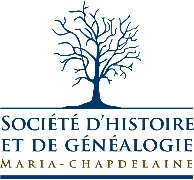 FONDS Pierre paquetP437Société d’histoire et de généalogie Maria-ChapdelaineDolbeau-MistassiniRépertoire numérique simpleRédigé par Frédérique Fradet, archivisteLes 5 et 22 février 2024Non traitéTable des matièresPRÉSENTATION DU FONDS	3P437/A Documents cartographiques	5P437/A1 Cartes et plans	5P437/A1/1 : Cartes cadastrales	5P437/A1/2 : Cartes de cours d’eau	6PRÉSENTATION DU FONDSP437 Fonds Pierre Paquet. – [1934-1958]. – 5 cartes (8 pages au total).Notice biographique / Histoire administrative : Pierre Paquet, le donateur de ce fonds d'archives, est né de l'union entre Hector Paquet et Thérèse Castonguay. Il a grandi à Notre-Dame-de-Lorette, a même vu le jour dans la maison familiale.Pierre s'est lancé dans le monde du travail en tant que forestier, rejoignant l'entreprise Donohue, qui deviendra plus tard Abitibi-Consolidated, aujourd'hui connue sous le nom de Résolu. Pendant de nombreuses années, il a contribué de manière significative à l'industrie forestière, jusqu’à la retraite.Les cartes cadastrales et forestières qui composent ce fonds sont intimement liées à l'histoire de sa famille. Elles appartenaient à son oncle (du côté Castonguay), feu Louis-Georges Tremblay, de Chicoutimi. Ces documents étaient initialement utilisés par des prospecteurs de la compagnie Price, et c'est lors d'un emploi étudiant en foresterie que Louis-Georges a eu l'opportunité de les obtenir. Même après avoir évolué vers d'autres fonctions, notamment en tant que comptable pour l’Alcan, il a conservé précieusement ces cartes, reconnaissant leur valeur historique et professionnelle.  Historique de la conservation : M. Paquet conservait ces cartes à la maison après le décès de son oncle et, conscient de leur intérêt historique pour le secteur, il les dépose à la Société d’histoire et de généalogie Maria-Chapdelaine le 21 février 2024. Un contrat, préalablement préparé à la suite d’un premier contact le 5 février 2024, a été signé lors de la donation.      Portée et contenu : Ce fonds est constitué de cartes forestières de la compagnie Price Brothers obtenus par l’entreprise de l’oncle du donateur, un ancien employé de la compagnie.Instrument de recherche :Ce fonds comprend uniquement des cartes et a été prétraité. Quelques informations ont été notées avant le rangement en boîte afin de faciliter un futur repérage. Restrictions régissant la consultation, la reproduction et la publication :Aucune.Contenant, emplacement : Une boîte de plans non standard (en longueur) P437/A Documents cartographiquesPortée et contenu : Cette série comprend      Notes : P437/A1 Cartes et plansPortée et contenu : Cette sous-série comprend      R-E-T-PBoîte de plans 1P437/A1/1 : Cartes cadastrales– 1934-1958. – 4 cartes. Ces cartes étaient utilisées par la compagnie forestière Price Brothers dans les années 1930 à fin des années 1950. Elles sont divisées en cantons et on y voit les lots numérotés. Certaines cartes se complètent. P437/A1/1,1 Carte du comté Lac St.-Jean municipalités à date 1934Avec les cantons Dolbeau, Milot, Proulx, Parent, Racine, Dufferin, Normandin, etc. Municipalités Lac-Saint-Jean Est et Ouest. Mention A.J. Duchesnay, chef de service du cadastre.19341er et 2e feuillets, en deux parties coupées au centreOriginales, déchirées, jaunies, imprimées, couleur2 pagesP437/A1/1,2Carte du comté du Lac St.-Jean municipalités à date 1934Avec les cantons Malherbe, Crespieul, Dablon, Roberval, Ross, Dechêne, Charlevoix, Métabetchouan, etc. Municipalités de Roberval, Saint-François-de-Sales. Lac Bouchette, lac des Commissaires. Par le Département de la Colonisation, de la chasse et des pêcheriesMentions Hector Laferté, ministre, L.A. Richard, sous-ministre, A.J. Duchesnay, chef de service du cadastre.1er juillet 19341er et 2e feuillets, en deux parties coupées au centreOriginales, déchirées, jaunies, imprimées, couleur2 pagesP437/A1/1,3Comté du Lac St.-Jean 1938Avec les cantons Labrecque, Taché, Bourget, Bégin, Falardeau, Simard, Gagné, Tremblay sur le 1er feuillet. Avec les cantons Harvey, St-Germains, Otis, Bagot, Ferland, Cimon, Brébeuf, Durocher et les municipalités de Port-Alfred, Bagotville, St-Alexis-de-la-Grande-Baie, sur le 3e feuillet. Compilation et municipalités à date par A.A. Genest, géographe. Dessinateur J.A. Dallaire. A.J. Duchesnay, chef de service du cadastre.1938Originales, légèrement tachées, imprimées, couleur2e feuillet manquant2 pagesP437/A1/1,4Cité de Chicoutimi, plan général, plan de zonage, règlement no 565, plan no 1402Signé par le maire suppléant Joseph Tremblay et le greffier Gaston Carrier ainsi que le gérant de la cité Léopold FortinChicoutimi1er mai 1957, approuvé 5 mai 1958Original, déchiré, jauni, traces de ruban adhésif retiré, semi cartonné, signé1 pageR-E-T-PBoîte de plans 1P437/A1/2 : Cartes de cours d’eau– 1938. – 1 carte. Cette carte était utilisée par la compagnie Price Brothers, en 1938.P437/A1/2,1Plan du lac Nil Eaux hautes, basses et emmagasinéesAvec écluseMention A.J. Duchesnay, chef de service du cadastreOctobre 1938Original, jauni, non signé, dessiné à la main, couleur1 page